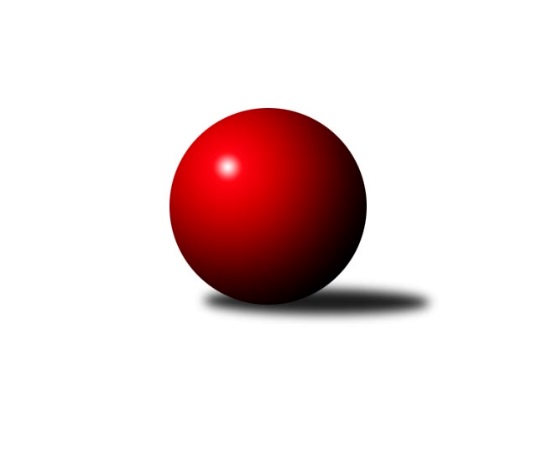 Č.3Ročník 2014/2015	27.9.2014Nejlepšího výkonu v tomto kole: 3578 dosáhlo družstvo: TJ Třebíč2. KLM B 2014/2015Výsledky 3. kolaSouhrnný přehled výsledků:TJ Sokol Husovice	- TJ Spartak Přerov	2:6	3274:3302	11.5:12.5	27.9.KK Blansko 	- KK Zábřeh	3:5	3368:3406	11.0:13.0	27.9.KK Slovan Rosice	- TJ Rostex Vyškov ˝A˝	4:4	3299:3362	11.0:13.0	27.9.Sokol Přemyslovice˝A˝	- TJ Horní Benešov ˝A˝	6:2	3162:3110	12.5:11.5	27.9.TJ Třebíč	- TJ Opava˝A˝	7:1	3578:3382	15.0:9.0	27.9.KK PSJ Jihlava	- TJ Sokol Vracov	7:1	3531:3317	19.0:5.0	27.9.Tabulka družstev:	1.	KK PSJ Jihlava	3	3	0	0	21.0 : 3.0 	53.0 : 19.0 	 3430	6	2.	TJ Rostex Vyškov ˝A˝	3	2	1	0	18.0 : 6.0 	49.5 : 22.5 	 3359	5	3.	KK Slovan Rosice	3	2	1	0	18.0 : 6.0 	43.0 : 29.0 	 3324	5	4.	TJ Třebíč	3	2	0	1	15.0 : 9.0 	38.0 : 34.0 	 3447	4	5.	Sokol Přemyslovice˝A˝	3	2	0	1	11.0 : 13.0 	26.0 : 46.0 	 3193	4	6.	TJ Spartak Přerov	3	1	1	1	13.0 : 11.0 	36.5 : 35.5 	 3301	3	7.	KK Blansko	3	1	1	1	13.0 : 11.0 	34.0 : 38.0 	 3356	3	8.	TJ Sokol Husovice	3	1	0	2	10.0 : 14.0 	35.5 : 36.5 	 3263	2	9.	KK Zábřeh	3	1	0	2	8.0 : 16.0 	30.0 : 42.0 	 3294	2	10.	TJ Horní Benešov ˝A˝	3	0	1	2	7.0 : 17.0 	34.5 : 37.5 	 3251	1	11.	TJ Opava˝A˝	3	0	1	2	6.0 : 18.0 	27.5 : 44.5 	 3274	1	12.	TJ Sokol Vracov	3	0	0	3	4.0 : 20.0 	24.5 : 47.5 	 3285	0Podrobné výsledky kola:	 TJ Sokol Husovice	3274	2:6	3302	TJ Spartak Přerov	Tomaš Žižlavský	154 	 144 	 148 	134	580 	 3:1 	 539 	 152	134 	 118	135	Petr Pavelka ml	Miroslav Vejtasa	139 	 122 	 147 	138	546 	 2:2 	 562 	 141	159 	 139	123	Roman Goldemund	David Plšek	135 	 119 	 134 	148	536 	 2:2 	 543 	 129	141 	 135	138	Milan Kanda	Jakub Hnát *1	125 	 133 	 132 	122	512 	 0:4 	 563 	 140	144 	 138	141	Jaroslav Krejčí	Jan Machálek ml. ml.	137 	 151 	 127 	154	569 	 2.5:1.5 	 525 	 143	122 	 127	133	Marian Hošek	Jan Machálek st.	137 	 118 	 162 	114	531 	 2:2 	 570 	 136	134 	 147	153	Jakub Plebanrozhodčí: střídání: *1 od 65. hodu Martin KuběnaNejlepší výkon utkání: 580 - Tomaš Žižlavský	 KK Blansko 	3368	3:5	3406	KK Zábřeh	Jakub Flek	146 	 148 	 143 	150	587 	 4:0 	 526 	 134	117 	 141	134	Lukáš Horňák	Roman Flek	134 	 125 	 133 	143	535 	 2:2 	 563 	 131	146 	 150	136	Jiří Flídr	Petr Michálek	161 	 160 	 139 	119	579 	 2:2 	 541 	 128	144 	 144	125	Jiří Michálek	Petr Havíř	132 	 147 	 143 	143	565 	 1:3 	 598 	 149	163 	 137	149	Josef Touš	Ladislav Musil	131 	 135 	 130 	139	535 	 0:4 	 622 	 158	157 	 162	145	Josef Sitta	Martin Honc	156 	 150 	 130 	131	567 	 2:2 	 556 	 132	140 	 143	141	Zdeněk Švubrozhodčí: Nejlepší výkon utkání: 622 - Josef Sitta	 KK Slovan Rosice	3299	4:4	3362	TJ Rostex Vyškov ˝A˝	Dalibor Matyáš	136 	 130 	 152 	133	551 	 2.5:1.5 	 548 	 145	129 	 141	133	Jiří Trávníček	Jiří Zemek	154 	 132 	 153 	147	586 	 3:1 	 555 	 141	155 	 123	136	Petr Pevný	Adam Palko	139 	 132 	 126 	128	525 	 3:1 	 526 	 135	128 	 136	127	Jaromír Čapek	Ivo Fabík	135 	 159 	 121 	136	551 	 0:4 	 603 	 142	165 	 150	146	Luděk Rychlovský	Michal Hrdlička	123 	 131 	 145 	129	528 	 0.5:3.5 	 594 	 162	148 	 145	139	Tomáš Procházka	Jiří Axman st.	126 	 147 	 139 	146	558 	 2:2 	 536 	 129	131 	 141	135	Eduard Vargarozhodčí: Nejlepší výkon utkání: 603 - Luděk Rychlovský	 Sokol Přemyslovice˝A˝	3162	6:2	3110	TJ Horní Benešov ˝A˝	Jiří Zezulka st.	148 	 120 	 137 	133	538 	 3:1 	 507 	 128	126 	 127	126	Zdeněk Černý	Milan Zezulka	141 	 104 	 123 	136	504 	 2:2 	 529 	 120	145 	 117	147	Kamil Kubeša	Vojtěch Jurníček	127 	 119 	 146 	156	548 	 2:2 	 517 	 150	123 	 114	130	Jaromír Hendrych ml.	Zdeněk Peč	115 	 133 	 143 	123	514 	 2.5:1.5 	 508 	 113	133 	 129	133	Vladislav Pečinka	Radek Grulich	140 	 126 	 139 	128	533 	 1:3 	 530 	 121	128 	 148	133	Zbyněk Černý	Eduard Tomek	124 	 124 	 145 	132	525 	 2:2 	 519 	 138	117 	 127	137	Miroslav Petřek ml.rozhodčí: Nejlepší výkon utkání: 548 - Vojtěch Jurníček	 TJ Třebíč	3578	7:1	3382	TJ Opava˝A˝	Robert Pevný	158 	 172 	 140 	147	617 	 3:1 	 565 	 164	141 	 133	127	Bedřich Pluhař	Jiří Mikoláš	177 	 141 	 130 	152	600 	 2:2 	 589 	 141	138 	 151	159	Milan Vaněk	František Caha	129 	 165 	 149 	142	585 	 1:3 	 622 	 164	154 	 154	150	Marek Hynar	Jan Dobeš	146 	 116 	 150 	150	562 	 3:1 	 520 	 125	123 	 142	130	Petr Hendrych	Václav Rypel	144 	 142 	 171 	151	608 	 4:0 	 509 	 122	120 	 143	124	Milan Jahn	Petr Dobeš ml.	157 	 153 	 148 	148	606 	 2:2 	 577 	 142	129 	 155	151	Petr Bracekrozhodčí: Nejlepší výkon utkání: 622 - Marek Hynar	 KK PSJ Jihlava	3531	7:1	3317	TJ Sokol Vracov	Jakub Zdražil	141 	 154 	 179 	152	626 	 4:0 	 542 	 138	150 	 129	125	Pavel Polanský ml. ml.	Václav Rychtařík ml.	133 	 140 	 131 	146	550 	 3:1 	 540 	 153	136 	 117	134	Tomáš Kordula	Jiří Partl	134 	 162 	 152 	144	592 	 3:1 	 557 	 140	135 	 145	137	František Svoboda	Daniel Braun	143 	 146 	 139 	139	567 	 2:2 	 578 	 171	130 	 129	148	Petr Polanský	Stanislav Partl	133 	 146 	 152 	136	567 	 4:0 	 520 	 123	134 	 144	119	Filip Kordula	Tomáš Valík	178 	 160 	 140 	151	629 	 3:1 	 580 	 148	137 	 145	150	Jan Tužilrozhodčí: Nejlepší výkon utkání: 629 - Tomáš ValíkPořadí jednotlivců:	jméno hráče	družstvo	celkem	plné	dorážka	chyby	poměr kuž.	Maximum	1.	Robert Pevný 	TJ Třebíč	593.33	387.0	206.3	2.0	3/3	(617)	2.	Martin Procházka 	KK Blansko 	590.50	387.0	203.5	0.5	2/2	(602)	3.	Tomáš Valík 	KK PSJ Jihlava	590.00	365.0	225.0	1.8	2/2	(629)	4.	Daniel Braun 	KK PSJ Jihlava	589.25	375.3	214.0	1.5	2/2	(597)	5.	Petr Dobeš  ml.	TJ Třebíč	588.67	371.7	217.0	1.3	3/3	(606)	6.	Jiří Mikoláš 	TJ Třebíč	585.00	373.7	211.3	1.7	3/3	(607)	7.	Josef Sitta 	KK Zábřeh	583.00	373.7	209.3	1.7	3/3	(622)	8.	Stanislav Partl 	KK PSJ Jihlava	578.25	373.5	204.8	2.8	2/2	(620)	9.	Jan Tužil 	TJ Sokol Vracov	578.00	375.3	202.7	1.7	3/3	(588)	10.	Václav Rychtařík  ml.	KK PSJ Jihlava	576.50	371.5	205.0	2.5	2/2	(595)	11.	Tomáš Procházka 	TJ Rostex Vyškov ˝A˝	576.33	371.7	204.7	2.3	3/3	(594)	12.	Luděk Rychlovský 	TJ Rostex Vyškov ˝A˝	574.67	372.0	202.7	1.3	3/3	(603)	13.	Dalibor Matyáš 	KK Slovan Rosice	573.25	381.0	192.3	2.3	2/2	(584)	14.	Tomaš Žižlavský 	TJ Sokol Husovice	570.75	376.8	194.0	2.0	2/2	(580)	15.	Petr Michálek 	KK Blansko 	570.25	379.0	191.3	4.5	2/2	(579)	16.	Marek Hynar 	TJ Opava˝A˝	568.33	376.7	191.7	2.0	3/3	(622)	17.	Jiří Zemek 	KK Slovan Rosice	566.25	377.0	189.3	3.5	2/2	(607)	18.	Roman Goldemund 	TJ Spartak Přerov	565.75	371.8	194.0	6.3	2/2	(583)	19.	Jakub Zdražil 	KK PSJ Jihlava	565.00	383.0	182.0	3.5	2/2	(626)	20.	Václav Rypel 	TJ Třebíč	564.00	361.3	202.7	2.0	3/3	(608)	21.	Jan Machálek ml.  ml.	TJ Sokol Husovice	563.00	387.5	175.5	3.8	2/2	(569)	22.	Ivo Fabík 	KK Slovan Rosice	562.50	369.8	192.8	3.0	2/2	(595)	23.	Martin Honc 	KK Blansko 	561.25	350.0	211.3	2.3	2/2	(567)	24.	František Svoboda 	TJ Sokol Vracov	560.67	369.0	191.7	2.7	3/3	(573)	25.	Josef Touš 	KK Zábřeh	560.33	367.3	193.0	4.3	3/3	(598)	26.	Petr Pevný 	TJ Rostex Vyškov ˝A˝	559.33	375.0	184.3	2.7	3/3	(563)	27.	Jan Dobeš 	TJ Třebíč	558.33	370.0	188.3	3.0	3/3	(568)	28.	František Caha 	TJ Třebíč	558.00	371.3	186.7	4.3	3/3	(585)	29.	Kamil Kubeša 	TJ Horní Benešov ˝A˝	557.00	374.3	182.7	2.0	3/3	(590)	30.	Jaroslav Krejčí 	TJ Spartak Přerov	555.50	363.8	191.8	3.8	2/2	(563)	31.	Jiří Trávníček 	TJ Rostex Vyškov ˝A˝	554.67	369.3	185.3	4.0	3/3	(563)	32.	Jakub Pleban 	TJ Spartak Přerov	554.50	361.0	193.5	2.5	2/2	(570)	33.	Miroslav Petřek  ml.	TJ Horní Benešov ˝A˝	554.33	358.0	196.3	3.3	3/3	(577)	34.	Pavel Polanský ml.  ml.	TJ Sokol Vracov	553.33	374.3	179.0	5.3	3/3	(568)	35.	Petr Havíř 	KK Blansko 	553.25	378.5	174.8	5.0	2/2	(565)	36.	Michal Hrdlička 	KK Slovan Rosice	553.00	363.5	189.5	1.5	2/2	(572)	37.	Zdeněk Švub 	KK Zábřeh	552.67	372.7	180.0	2.0	3/3	(562)	38.	Eduard Tomek 	Sokol Přemyslovice˝A˝	551.00	354.5	196.5	2.0	2/2	(577)	39.	Zdeněk Peč 	Sokol Přemyslovice˝A˝	550.00	368.3	181.8	1.8	2/2	(591)	40.	Petr Bracek 	TJ Opava˝A˝	549.33	373.0	176.3	4.7	3/3	(577)	41.	Jaromír Čapek 	TJ Rostex Vyškov ˝A˝	549.00	362.3	186.7	4.0	3/3	(576)	42.	Marian Hošek 	TJ Spartak Přerov	547.75	355.0	192.8	1.3	2/2	(587)	43.	Roman Flek 	KK Blansko 	547.00	371.8	175.3	3.8	2/2	(553)	44.	Milan Vaněk 	TJ Opava˝A˝	546.33	364.3	182.0	4.0	3/3	(589)	45.	Martin Marek 	TJ Opava˝A˝	545.50	366.5	179.0	4.0	2/3	(596)	46.	Jakub Flek 	KK Blansko 	545.00	368.3	176.8	4.5	2/2	(587)	47.	Eduard Varga 	TJ Rostex Vyškov ˝A˝	544.67	369.7	175.0	6.7	3/3	(549)	48.	Milan Kanda 	TJ Spartak Přerov	543.75	355.3	188.5	3.8	2/2	(547)	49.	Tomáš Kordula 	TJ Sokol Vracov	543.67	358.7	185.0	2.7	3/3	(554)	50.	Zbyněk Černý 	TJ Horní Benešov ˝A˝	542.33	355.0	187.3	1.7	3/3	(554)	51.	Petr Hendrych 	TJ Opava˝A˝	539.33	361.7	177.7	5.3	3/3	(552)	52.	Vladislav Pečinka 	TJ Horní Benešov ˝A˝	539.00	370.7	168.3	7.3	3/3	(587)	53.	Bedřich Pluhař 	TJ Opava˝A˝	537.00	361.7	175.3	5.0	3/3	(565)	54.	David Plšek 	TJ Sokol Husovice	537.00	365.0	172.0	3.8	2/2	(542)	55.	Vojtěch Jurníček 	Sokol Přemyslovice˝A˝	536.75	369.0	167.8	7.3	2/2	(548)	56.	Petr Polanský 	TJ Sokol Vracov	536.00	357.7	178.3	5.0	3/3	(578)	57.	Jiří Flídr 	KK Zábřeh	533.00	361.3	171.7	3.0	3/3	(563)	58.	Adam Palko 	KK Slovan Rosice	532.00	366.5	165.5	4.0	2/2	(539)	59.	Jaromír Hendrych ml. 	TJ Horní Benešov ˝A˝	530.00	353.0	177.0	5.0	3/3	(544)	60.	Jakub Hnát 	TJ Sokol Husovice	529.50	366.0	163.5	3.5	2/2	(541)	61.	Zdeněk Černý 	TJ Horní Benešov ˝A˝	528.00	355.3	172.7	5.3	3/3	(545)	62.	Miroslav Vejtasa 	TJ Sokol Husovice	527.50	350.8	176.8	2.5	2/2	(546)	63.	Petr Streubel  st.	KK Slovan Rosice	527.00	350.5	176.5	3.0	2/2	(534)	64.	Radek Grulich 	Sokol Přemyslovice˝A˝	520.75	355.3	165.5	2.3	2/2	(533)	65.	Jiří Zezulka st. 	Sokol Přemyslovice˝A˝	518.00	352.5	165.5	6.0	2/2	(538)	66.	Jan Sedláček 	Sokol Přemyslovice˝A˝	514.00	360.5	153.5	4.0	2/2	(528)	67.	Filip Kordula 	TJ Sokol Vracov	513.67	351.0	162.7	6.0	3/3	(531)	68.	Lukáš Horňák 	KK Zábřeh	507.67	360.0	147.7	9.3	3/3	(526)		Jiří Partl 	KK PSJ Jihlava	583.00	382.5	200.5	2.5	1/2	(592)		Václav Švub 	KK Zábřeh	567.00	363.0	204.0	5.0	1/3	(567)		Michal Albrecht 	KK Zábřeh	564.00	353.0	211.0	1.0	1/3	(564)		Jan Machálek  st.	TJ Sokol Husovice	558.00	360.5	197.5	5.5	1/2	(585)		Jiří Axman  st.	KK Slovan Rosice	542.50	375.5	167.0	3.0	1/2	(558)		Jiří Michálek 	KK Zábřeh	541.00	382.0	159.0	5.0	1/3	(541)		Petr Pavelka ml 	TJ Spartak Přerov	539.00	355.0	184.0	2.0	1/2	(539)		David Janušík 	TJ Spartak Přerov	538.00	346.0	192.0	2.0	1/2	(538)		Ladislav Musil 	KK Blansko 	535.00	369.0	166.0	3.0	1/2	(535)		Pavel Močár 	Sokol Přemyslovice˝A˝	532.00	365.0	167.0	6.0	1/2	(532)		Jiří Ouhel 	KK PSJ Jihlava	526.00	351.0	175.0	6.0	1/2	(526)		Martin Kuběna 	TJ Sokol Husovice	516.00	360.0	156.0	3.0	1/2	(516)		Milan Jahn 	TJ Opava˝A˝	509.00	359.0	150.0	5.0	1/3	(509)		Milan Zezulka 	Sokol Přemyslovice˝A˝	504.00	336.0	168.0	4.0	1/2	(504)Sportovně technické informace:Starty náhradníků:registrační číslo	jméno a příjmení 	datum startu 	družstvo	číslo startu
Hráči dopsaní na soupisku:registrační číslo	jméno a příjmení 	datum startu 	družstvo	Program dalšího kola:4. kolo11.10.2014	so	10:00	TJ Horní Benešov ˝A˝ - TJ Opava˝A˝	11.10.2014	so	10:00	TJ Sokol Vracov - TJ Třebíč	11.10.2014	so	10:00	TJ Rostex Vyškov ˝A˝ - KK Blansko 	11.10.2014	so	11:30	TJ Spartak Přerov - KK Slovan Rosice	11.10.2014	so	14:30	Sokol Přemyslovice˝A˝ - TJ Sokol Husovice	11.10.2014	so	15:30	KK Zábřeh - KK PSJ Jihlava	Nejlepší šestka kola - absolutněNejlepší šestka kola - absolutněNejlepší šestka kola - absolutněNejlepší šestka kola - absolutněNejlepší šestka kola - dle průměru kuželenNejlepší šestka kola - dle průměru kuželenNejlepší šestka kola - dle průměru kuželenNejlepší šestka kola - dle průměru kuželenNejlepší šestka kola - dle průměru kuželenPočetJménoNázev týmuVýkonPočetJménoNázev týmuPrůměr (%)Výkon2xTomáš ValíkJihlava6292xTomáš ValíkJihlava110.846291xJakub ZdražilJihlava6261xJakub ZdražilJihlava110.316261xMarek HynarOpava A6221xJosef SittaZábřeh109.916221xJosef SittaZábřeh6221xLuděk RychlovskýVyškov A108.426032xRobert PevnýTřebíč6171xMarek HynarOpava A107.916221xVáclav RypelTřebíč6082xRobert PevnýTřebíč107.04617